Почётный караул на Аллее СлавыДень защитника Отечества – это символ нашей благодарности тем, кто превыше всего ставит долг, честь  и верность присяге. В этот день  мы ещё раз вспоминаем о мужестве и победах нашего народа.   21 февраля во Владикавказе у Вечного огня на Аллее Славы учащиеся 10-х классов,  как и сотни жителей нашей республики, почтили минутой  молчания защитников нашей Родины. 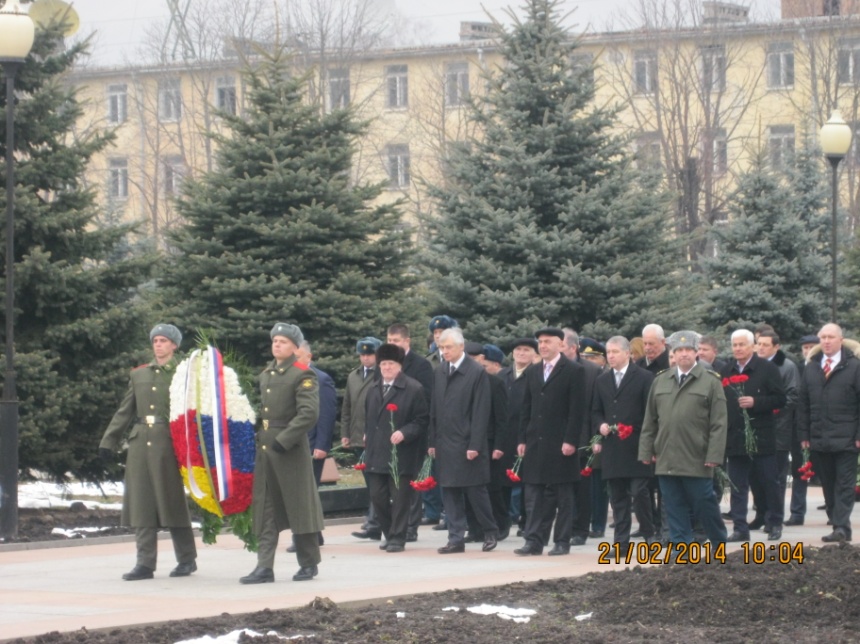 Воинские соединения Владикавказского гарнизона  и учащиеся нашей школы выстроились в почётный караул. Торжественное  возложение цветов. Прозвучали российский и осетинский гимны. В эти минуты все ребята нашей школы  были переполнены гордостью и грустью. Гордостью за наш народ,  выстоявший  не благодаря, а вопреки, и грустью по миллионам ушедших. В этот замечательный праздник ребята от всего сердца поздравили всех офицеров, солдат, служащих в рядах Вооружённых сил Российской Федерации и дорогих ветеранов.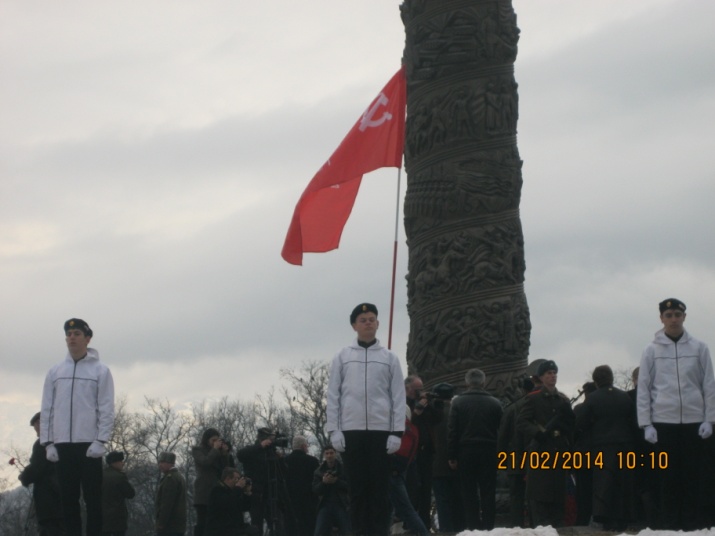 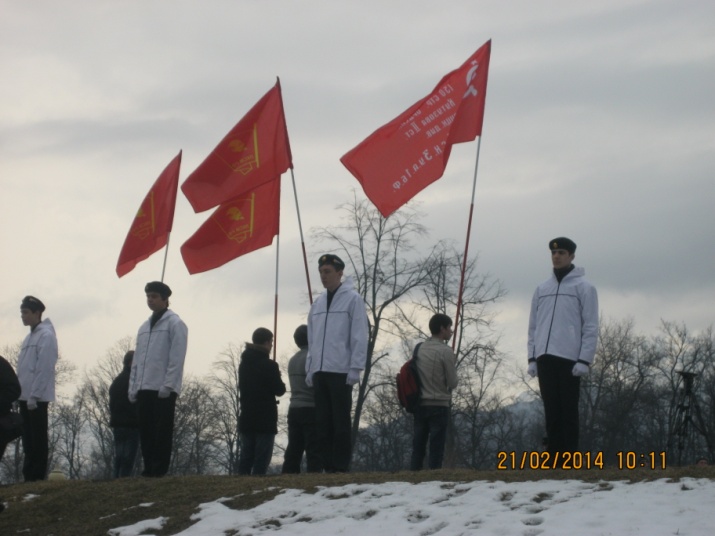 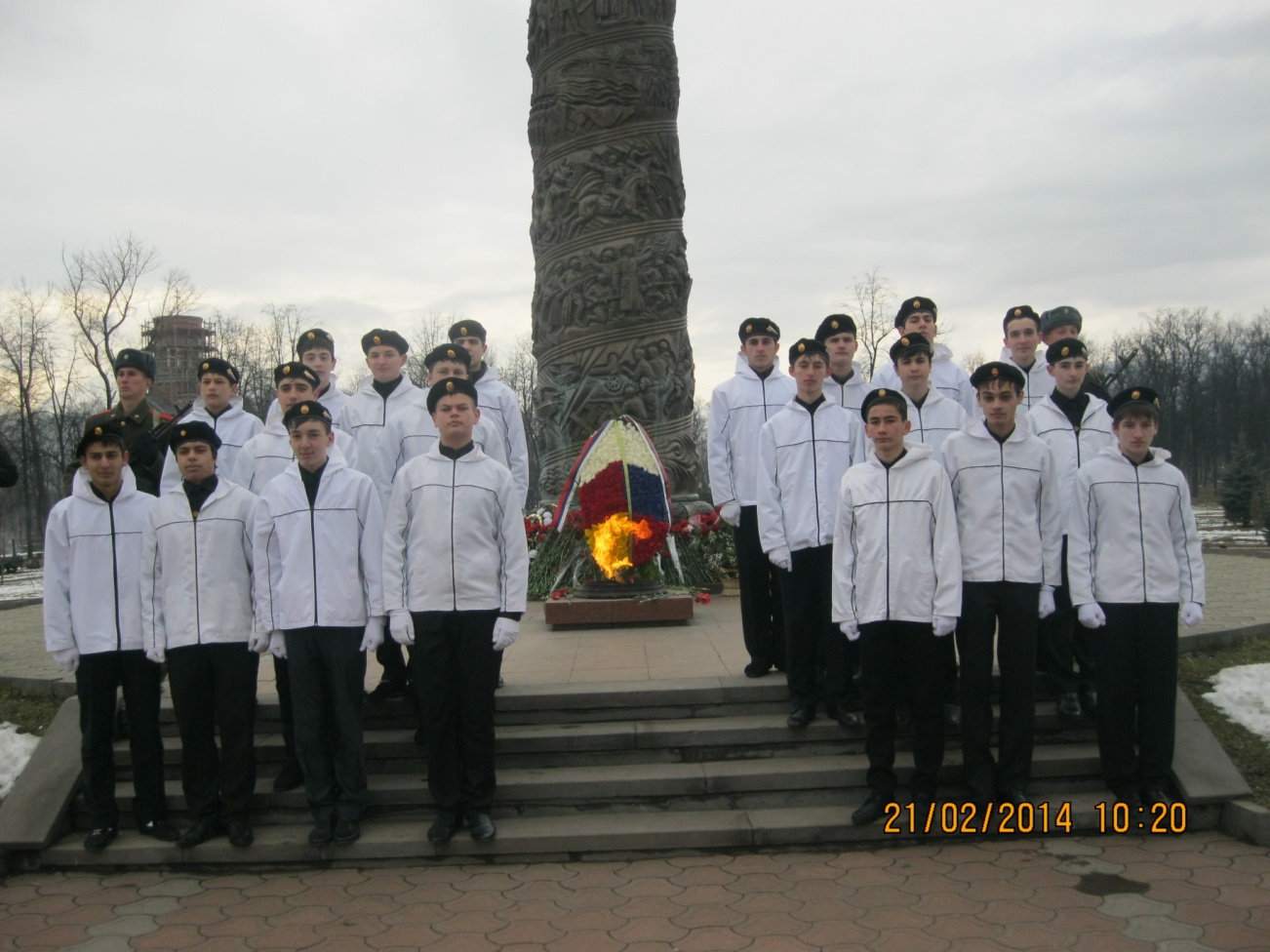  По сложившейся традиции недалеко от Вечного огня в землянке  и военных палатках была открыта полевая кухня. Солдатской вкуснейшей кашей угостили и наших ребят.     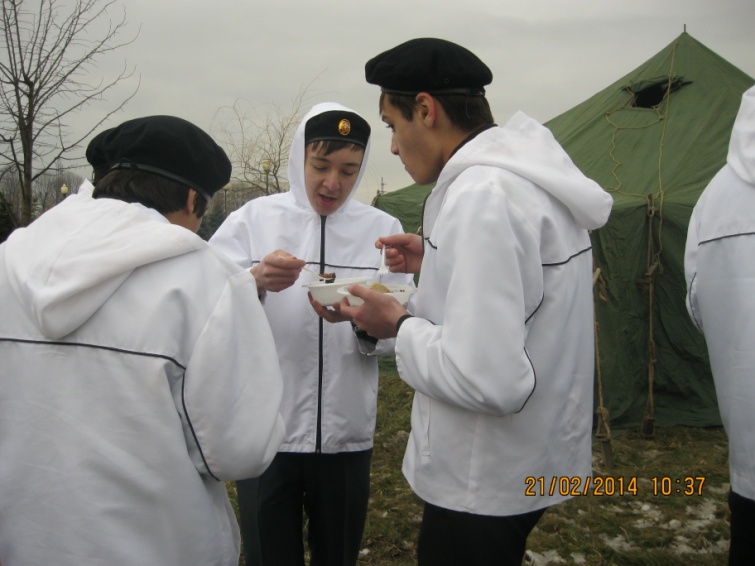 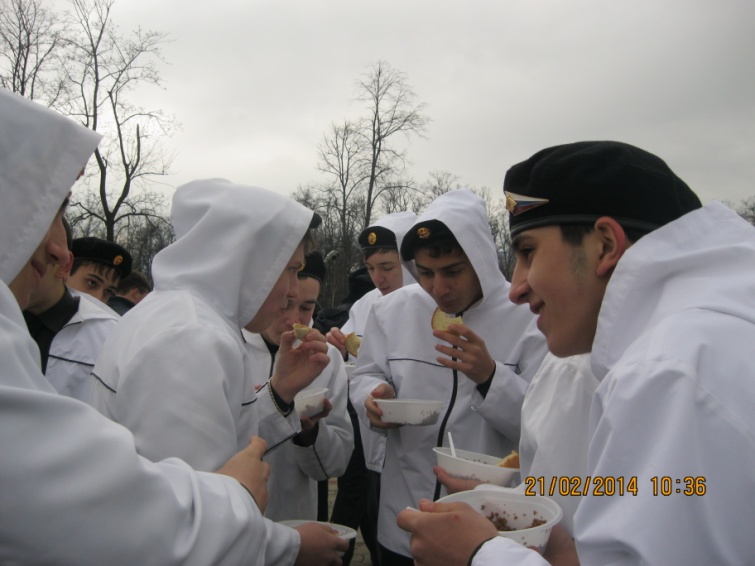 